«Аты-баты,Шли солдатыС песней на парад…»21 февраля в лицее состоялся торжественный парад – смотр строя и песни, посвящённый Дню защитников Отечества и 70- летию Великой Победы. В параде принимали участие лицеисты 5 и 6 классов. В течение полутора месяцев под руководством вожатых – учащихся 8-х классов ребята готовили программу парада.  Это: 1.	Вход под военный марш, ленточное построение всех команд по левому крылу спортзала.2.	Командир даёт команду «Отряд, равняйсь, смирно! По порядку номеров рассчитайсь» и докладывает принимающему парад ветерану ВОВ.3.       В 2-х шеренгах выполняют команды: -Отряд, на пра-во, на ле-во, кру-гом, на ле-во, На месте шагом марш. Вперёд с песней шагом марш.После обхода класс должен встать на позицию. Командир даёт команду:-«Отряд на месте, стой, раз-два, на ле-во!». « В одну шеренгу, стройсь»Зал аплодирует классу. Командир даёт команду: -«Отряд, на место шагом марш».  Все идут на своё место  в общем строю. 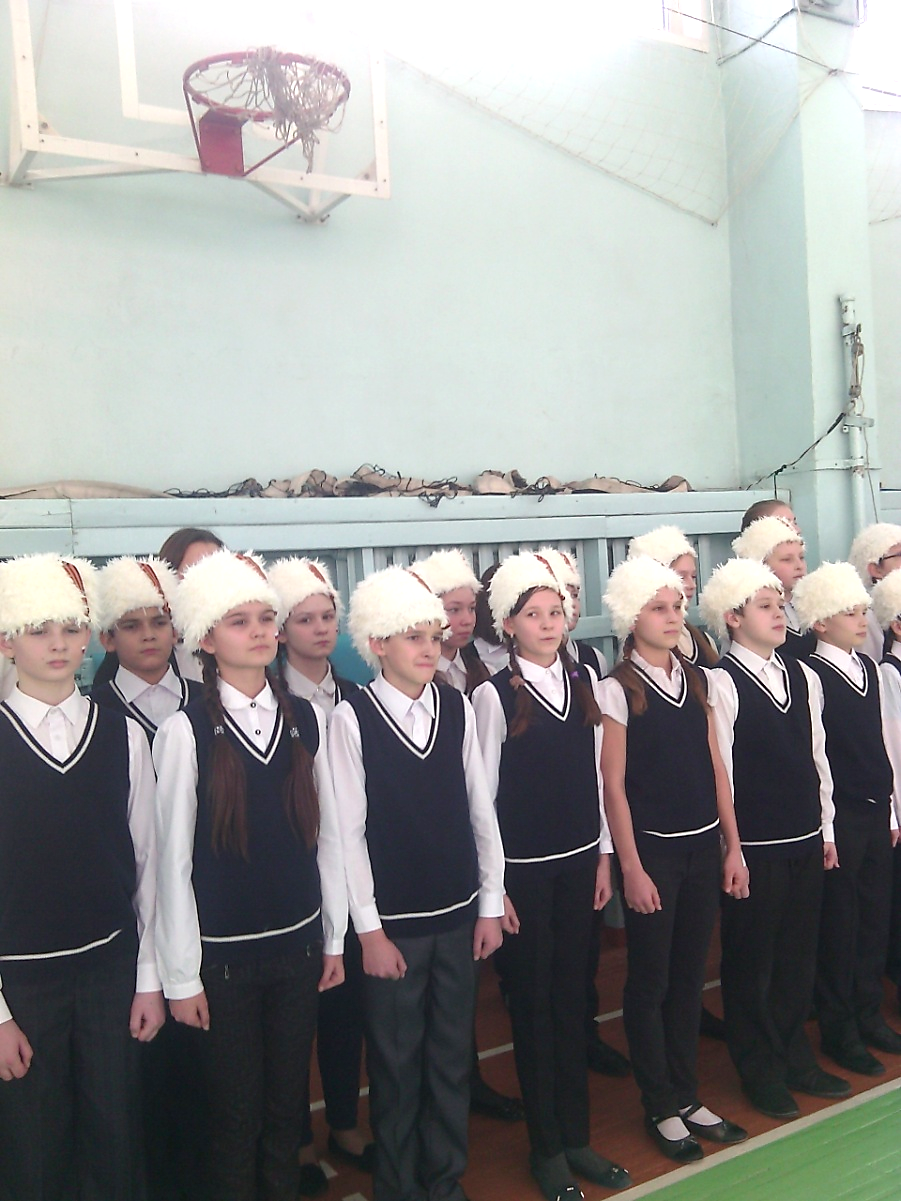 «Казаки, казаки,Едут, едут по Берлину наши казаки… «-После объявления результатов все выходят из зала под парадный марш.Принимал парад ветеран Великой Отечественной войны полковник в отставке Вилий Васильевич Янов.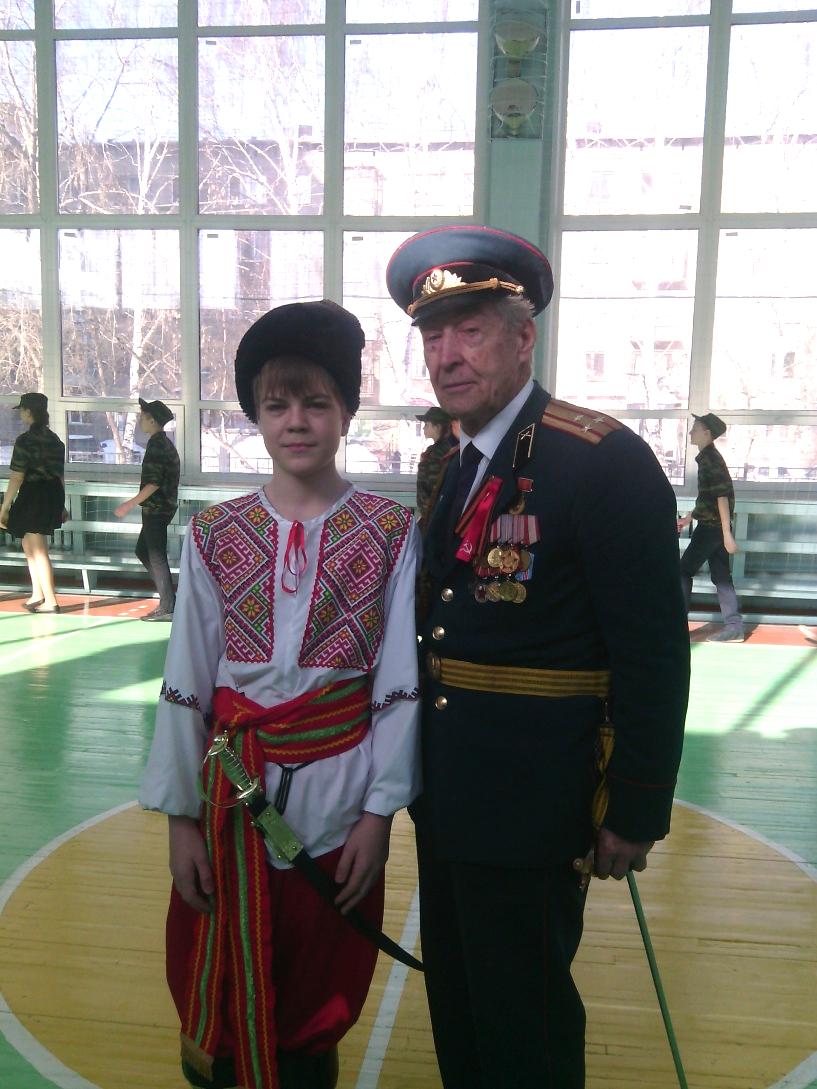 Начало праздника ознаменовалось поднятием Знамени Победы – точной копии знамени, который был водружён над Рейхстагом в начале мая 1945 года.Внесли Знамя под военный марш учащиеся старших классов.Все классы отмечены грамотами за ПОБЕДУ в какой-либо номинации.Абсолютными победителями стали 5Г и 5А,  6а и 6Д классы.Лучшими командирами признаныЛогвиненко Никита (5Г) и Червов Артём (6Д)